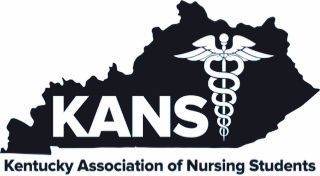 Faculty Advisor of the YearWithout the hard work and dedication of our faculty advisors, we would not be here at this conference. Here is your chance to write a letter of recommendation for them. Winning faculty member will receive an award during the closing ceremonies. ___________________________________________      _________________________________ Last Name   		First Name   				 Email Address  _____________________________________________    _________________________________ Address (Street City, State, Zip)                Phone  ______________________________    _______________________________________________     College                          			 Faculty Advisor’s Name          Please describe in 500 words or less why your advisor deserves this recognition.  ____________________________________________________________________________                                  Submit applications online to: Kans.kynurses@gmail.com**Application Deadline: Must be received by November 1**